Министерство индустрии и новых технологий Республики КазахстанНациональный центр по комплексной переработке иЛж       минерального сырья Республики Казахстан▲А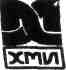 Химико-металлургический институт им. Ж.АбишеваАБИШЕВСКИЕ ЧТЕНИЯ-2011«Гетерогенные процессы в обогащении и металлургии»МАТЕРИАЛЫМЕЖДУНАРОДНОЙ НАУЧНО-ПРАКТИЧЕСКОЙКОНФЕРЕНЦИИпосвященной 75-летию Лауреата государственной премииРеспублики Казахстан, члена-корреспондентаНациональной академии наук Республики КазахстанЖанторе Нурлановича АБИШЕВАКараганда, 2011 г.СОДЕРЖАНИЕСекция 1 ГОРНОЕ ДЕЛО И ОБОГАЩЕНИЕТурдахунов М.М., Кротов С.Г., Зарубин М.Ю., Ющенко М.И.Оценка адекват
ности моделей, соответствия ТОХ и точности сведения баланса металлов.
АО"Соколовско-Сарбайское горно-обогатительное производственное объедине
ние", РГКП «Руднинский индустриальный институт», РГП «НЦ КПМС РК»,
МИНТРК	27Кротов С.Г., Зарубин М.Ю., Ющенко М.И.Оценка значимости параметров и
сортности руд для управления процессами обогащения АО"Соколовско-
Сарбайское горно - обогатительное производственное объединение", РГКП «Руд
нинский индустриальный институт», РГП «НЦ КПМС РК», МИНТРК	29
Бекмурзаев Б.Ж. , Турдахунов М.М., Бекмурзаев С.Ж. Геоинформационные
технологии при стратегическом планировании и управлении горными работами.
РГП «НЦ КПМС РК» МИНТ РК, АО «Соколовско-Сарбайское горно
производственное объединение»	31
Бекмурзаев Б.Ж., Кудайбергенов К., Бекмурзаев С.Ж.Международный опытэкономической оценки горных проектов РГП «НЦ КПМС РК», МИНТРК	    33Бекмурзаев Б.Ж., Иманкулова А.Т., Бекмурзаев Б.Б. Геоинформационные ме
тоды выбора границ карьерного поля и рационального направления развития
горных работ РГП «НЦКПМС РК», МИНТРК	35Букейханов Д.Г., Турдахунов М.М Моделирование и выбор глубины и   глав
ных   параметров глубоких карьеров. РГП «НЦ КПМС РК» МИНТ РК. А О «Соко
ловско-Сарбайское горно-производственное объединение»	37
Турдахунов М.М., Букейханов Д.Г., Съедин 8,<Т», , Сапаков   Е. А. Принципы
объектно-ориентированного моделирования работы циклично-поточных техноло
гий при открытой разработке глубоких карьеров.   РГП «НЦ КПМС РК», МИНТ
РК, АО «Соколовско-Сарбайское горно-производственное объединение»	38
Мухтар А.А., Кочегина Е.В., Требухова Т.А., Байкенов М.И., Халикова З.С.
Абсат З.Б., Каримова А.Б.   Оптимизация процесса дефосфорации лисаковского
гравитационно-магнитного концентрата. ХМИ им. Ж.Абишева, КарГУ им Е.А. Бу
кетов а                                . _                                                                                         40549СОДЕРЖАНИЕПЛЕНАРНЫЕ ДОКЛАДЫСеливанов Е.Е., Пономарев В.И., Леонтьев Л.И. Институт металлургии УрО РАН: исследования, разработки, инновационная деятельность. Учреждение Российской Академии наук, Институт  металлургии УрО РАНБалакирев В.Ф., Голиков Ю.В., Янкин А.М., Ведмидь Л.Б., Федорова О.М.Диаграммы состояния систем, образованных оксидами марганца и ^-элементов (Ьа" -Ьи ") и 8с2', V3'. Институт металлургии УРО РАНАкбердин А.А., Ким А.С., Жучков В.И., Заякин О.В Новые технологии получения борсодержащих ферросплавов . ХМИ им.Ж.Абишева, Учреждение Российской Академии наук.институт металлургии УРО РАНКопылов Н.И Гипергенез мышьяксодержащих отвалов Институт химии твердого тела и механохимии СО РАНМалышев В.П., Турдукожаева А.М. Виртуальная гетерогенность агрегатных состояний вещества. ХМИ им.Ж.Абишева151719Секция 1 ГОРНОЕ ДЕЛО И ОБОГАЩЕНИЕТурдахунов М.М., Кротов С.Г., Зарубин М.Ю., Ющенко М.И.Оценка адекват
ности моделей, соответствия ТОХ и точности сведения баланса металлов.
АО"Соколовско-Сарбайское горно-обогатительное производственное объедине
ние", РГКП «Руднинский индустриальный институт», РГП «НЦ КПМС РК»,
МИНТРК	27Кротов С.Г., Зарубин М.Ю., Ющенко М.И.Оценка значимости параметров и
сортности руд для управления процессами обогащения АО"Соколовско-
Сарбайское горно - обогатительное производственное объединение", РГКП «Руд
нинский индустриальный институт», РГП «НЦ КПМС РК», МИНТРК	29
Бекмурзаев Б.Ж. , Турдахунов М.М., Бекмурзаев С.Ж. Геоинформационные
технологии при стратегическом планировании и управлении горными работами.
РГП «НЦ КПМС РК» МИНТ РК, АО «Соколовско-Сарбайское горно
производственное объединение»	31
Бекмурзаев Б.Ж., Кудайбергенов К., Бекмурзаев С.Ж.Международный опытэкономической оценки горных проектов РГП «НЦ КПМС РК», МИНТРК	    33Бекмурзаев Б.Ж., Иманкулова А.Т., Бекмурзаев Б.Б. Геоинформационные ме
тоды выбора границ карьерного поля и рационального направления развития
горных работ РГП «НЦКПМС РК», МИНТРК	35Букейханов Д.Г., Турдахунов М.М Моделирование и выбор глубины и   глав
ных   параметров глубоких карьеров. РГП «НЦ КПМС РК» МИНТ РК. А О «Соко
ловско-Сарбайское горно-производственное объединение»	37
Турдахунов М.М., Букейханов Д.Г., Съедин 8,<Т», , Сапаков   Е. А. Принципы
объектно-ориентированного моделирования работы циклично-поточных техноло
гий при открытой разработке глубоких карьеров.   РГП «НЦ КПМС РК», МИНТ
РК, АО «Соколовско-Сарбайское горно-производственное объединение»	38
Мухтар А.А., Кочегина Е.В., Требухова Т.А., Байкенов М.И., Халикова З.С.
Абсат З.Б., Каримова А.Б.   Оптимизация процесса дефосфорации лисаковского
гравитационно-магнитного концентрата. ХМИ им. Ж.Абишева, КарГУ им Е.А. Бу
кетов а                                . _                                                                                         40549брикетах. ХМИ им.Ж.Абишева	350/115 Баешова А.К., Кипчакова О., Баешов А.Б., Алтынбекова М.О. Обезвреживание      [у
сероводородсодержащих газов как способ обеспечения экологической безопасности
окружающей среды. Казахский Национальный университет им.аль-Фараби,  Ин
ститут	органического	катализа	и	электрохимии	им.
Д.В.СокольскогоМеждународный Казахско-турецкий университет им. Х.А.Яссави.      352Беляев СВ., Ибишев К.С., Каргина Н.А. Получение и использование железных порошков. ХМИ им. Ж.Абишева	354Букин В.И., Досмухаметова Ф.Р. Разработка технологии извлечения ценных компонентов из отходов сплава Cu-Qa. РГП «НЦ КПМС РК»	356Елисеев Н.И. О применении природных сорбентов для сульфидной флотации. ФГАОУ ВПО «УрФУ имени первого Президента России Б.Н. Ельцина»	358!19. Ермекоп Г.А. Анализ и перспективы использования низкоэнергетической ионной
обработки для модификации свойств конструкционных материалов. АО «Центр на
ук о Земле, металлургии и обогащения» Холдинг«Парасат»	360120 Жаксылыков Д.А., Байсанов CO., Чекимбаев А.Ф., Шабанов Е.Ж., Корсуко
ва И.Я. Исследование электросопротивления шихты применительно к выплавке
лигатуры Fe-Mn-Si-Al. ХМИ им.ЖАбишева	362Жарменов А.А., Сатбаев Б.Н., Кажикенова С.Ш. Перспективы СВС для производства огнеупоров. РГП «НЦ КПМС РК»		364Жарменов А.А. , Сатбаев Б.Н., Кажикенова С.Ш. Система алюминий-сульфат бария в основе новых жаростойких футеровочных составов. РГП «НЦ КПМС РК»      367S.Sh.Kazhikenova. About an information estimation of quality of technological products. Karaganda State University, Karaganda, Kazakhstan	369Катренов Б.Б., Жумашев К.Ж. Усовершенствованная технология подготовки медно-пиритного  концентрата к плавке на черновую медь. ХМИ им.Ж.Абишева    370Ким В.А., Кударинов С.Х., Богоявленская О.А. Получение углеродного сорбентав автотермических условиях. ХМИ им Ж.Абишева	372Ким СВ. , Толымбеков М.Ж., Жунусов А.К. Оценка эффективности использования низкозольного спецкокса при выплавке технического кремния. Химико-металлургический институт им. Ж. Абишева, Инновационный Евразийский университет, г. Павлодар	374Копылов Н.И. Модельные системы щелочной свинцовой плавки. Институт химии твёрдого тела и механохимии СО РАН	377128	Корсукова Е.В., Байсанов АС, Бухарицын В.О., Корсукова И.Я., Байсанов
CO., Сайтов Р. И. Вычисление пересчетного коэффициента на термограммахдля количественных расчетов {ч&суъХ). ХМИ им. Ж.Абишева	378129	Корсукова Е.В., Байсанов А.С., Бухарицын В.О., Корсукова И.Я., Байсанов
CO., Сайтов Р.И. Вычисление пересчетного коэффициента на термограммахдля количественных расчетов (часгь2), ХМИ им. Ж.Абишева	380Кочегина Е, Мухтпр А.А., Квткссва Г.Л., Косубасва Ж. Исследование процесса обжига ЛГМК в присутствии нефтей различных месторождений Казахстана. ХМИ им.Ж.Абишева	382Ахметов А.Б., Огурцов IS. А., Тлегенова A.M., Кусаинова Г.Д. Влияние легирования ниобием, ванадием и титаном на величину зерна трубной слит. ХМИ им.Ж.Абишек	384Малыше» В.П., Турдукожнспд А. М., Кажикенова С. Ш. Теорем» о максимальном значении энтропии, ХМИ им, Ж. Абишева	387Молдыбасп А, Б, Ионообмеппики на основе окисленных углей. ТОО «Институт органического еинтв'М к умехшиш РК»	389Толымбеков М.Ж., Mycuiift И. В., Толымбеков A.M. Термодшшмнчеокио аспекты рудной электротермии BMHOKovi'jiopoAHC'roro феррохром» в применением пысоко-3SDТокаева   З.М.,     Шинбаева  У.Б.,     Имаш алиева   А.Т.,  Карсенбекова  Л.А., Темиргазиев С. М. Оценка неопределенности результата потенциометрического метода определения марганца. ХМИ им.Ж.Абишева	433Шэймардан Н., Тогызов М.З. К|ара коргасынды металдык тем1рмен тазарту Д. Серикбаев атындагы Шыгыс К,азастан мемлекеттт техникалыкynueepcumemi     435Суркова Т.Ю., Юлусов СБ., Нуржанова СБ. Поведение редкоземельных и примесных элементов при изменении рН растворов выщелачивания черносланцевых руд. АО «Центр наук о земле, металлургии и обогащении» РГП «НЦ КПМС РК»437Байсанов А.С ,Оскембеков И.М., Оскембекова Ж.С,Бектурганов Н.С.,Кулмагамбетов Б.Е., Чекимбаев А.Ф. О возможности извлечения галлия и скандия из нетрадиционных источников сырья. ХМИ им..Ж.Абишева	439Байсанов А.С, Оскембеков И.М., Оскембекова Ж.С, Бектурганов Н.С.,Темиргазиев СМ. ,Келаманов Б.С Перспективные угольные сырьевые источники скандия и галлия. ХМИ им.Ж.Абишева	441158 Мухамбетгалиев Е.К., Байсанов А.С. , Толымбеков М.Ж., Байсанов CO.,
Жаксылыков Д.А. Есенгалиев Д.А. Влияние состава шихты на содержание мар
ганца, кремния и алюминия в алюмосиликомарганце. ХМИ им.Ж.Абишева	443159. Байсанов А.С, Святов Б.А., Байсанов CO., Толымбеков М.Ж., Мухтарова
Г.М., Темиргазиев СМ. Изучение возможности получения высокозольного полу
кокса из берлинских углей в трубчатой вращающейся печи. ХМИ им.Ж.Абишева	445Байсанов А.С , Мухамбетгалиев Е.К., Самуратов Е.К., Корсукова Е.В., Оспа-нов Н. И., Райымбекова З.Ш. Сравнение степеней превращения в зотермических и неизотермических условиях. ХМИ им.Ж.Абишева	447Доспаев М.М. , Баешов А., Бектурганов Н.С,   Каримова Л.М. , ФигуриненеИ.В. Электрохимическое поведение окисленных минералов меди малахита, азурита
и хризоколлы на твердых электродах. ХМИ им.Ж.Абишева, Институт органическо
го катализа и электрохимии им.Д.В. Сокольского, Карагандинский государственный
медицинский университет	449/162 Доспаев М.М., Малышев В.П., Баешов А. Электролитический метод синтеза на-
норазмерного порошка меди с дендритной формой частиц. ХМИ им.Ж.Абишева
Институт органического катализа и электрохимии им.Д.В.Сокольского	452163.	Доспаев М.М., Фигуринене И.В., Баешова А.К. Электрохимическая     поляриза-	//
ция      мономинерального халькопирита   на твердых электродах в кислой среде.ХМИ им.Ж.Абишева, Карагандинский государственный медицинский университет,
Казахский национальный университет им.Аль-Фараби	455Зиновьев Л.А., Родимин В.А. Дорохова Е.С^Яковлев Е.А. Термомеханическое окускование мелочи угля Шубаркольского месторождения. ДГП «Казахский научно - исследовательский институт безопасности работ в горной промышленности»        457Нурмаганбетов Ж.О., Таскарина А.Ж. Окомкование техногенных отходов марганцевых руд в условиях Таразского металлургического завода (ТМЗ). Павлодарский государственный университет им. С. Торайгырова МОИ РК	459<==L' Фигуринене И.В., Доспаев М.М., Каримова Л.М., Баешова А.К. Вольтамперное	\у~ поведение сульфидов одно- и двухвалентной меди в кислых и щелочных растворах.	^ХМИ им.Ж.Абишева, Карагандинский государственный медицинский университет,
Казахский национальный университет им.Аль-Фараби	461167. Кузембаев СБ. Проблемы внедрения информационных технологий в литейное
Производство. Центрально-Казахстанский Университет «Многопрофильный
гуманитарно-технический институт — ЛИНГВА»	463ВОЛЬТАМПЕРНОЕ ПОВЕДЕНИЕ СУЛЬФИДОВ ОДНО- И ДВУХВАЛЕНТНОЙ МЕДИ В КИСЛЫХ И ЩЕЛОЧНЫХ РАСТВОРАХ Фигуринене ИВ., Доспаев М.М., Каримова Л.М., Баешова А.К. Химико-металлургический институт им.Ж.Абишева Карагандинский государственный медицинский университет Казахский национальный университет им.Аль-ФарабиОдной из перспективных систем избирательного трения является
металлоплакирующие смазочные материалы. Как известно, металлоплакирующие смазочные
материалы - это материалы, содержащие (по массе 0,1-10%) присадки: порошки металлов,
сплавов, окислов, солей и комплексные соединения металлов. При использовании
Мсталлоплакирующих смазочных материалов на основе меди в начальный период на
Поверхностях трения образуются сервовитные пленки толщиной до 1-2 мкм, экранирующие
Основной металл от износа.	Нашли применение как основной металлоплакирующиикомпонент в составе лротивоизносных присадок и сульфиды меди [ 1 ].Целью наших исследований явилось изучение в потенциодинамических условиях квтодного поведения сульфидов одновалентной меди в кислых и щелочных средах для Выяснения механизма восстановления. В качестве материала электрода использовали титан, Мбдь и нержавеющую сталь. Поляризационные кривые снимали с помощью прижимного ЧЛектрода специальной конструкции, позволяющем оперативно менять материал рабочего (Локтрода и варьировать величину его поверхности [2].По данным [3] гетерогенные электродные реакции протекают по трем механизмам: 1 • электронный механизм - прямой разряд твердой частицы; 2 - перенос электронов осуществляется за счет промежуточного вещества, образующегося на электроде в ходе процесса; 3 - распад частицы труднорастворимого вещества на ионы и разряд катиона Металла или аниона на электроде.Нами установлено, что в сернокислой среде материал электрода оказывает влияние на процесс восстановления сульфида меди(1), На катодных поляризационных кривых, снятых на МОДНОМ и титановом электродах наблюдаются две волны. Первая волна соответствует носстановлению ионов Си2+, частично образующихся при погружении электрода с навеской в |Щ0твор серной кислоты, по реакции: Cu2S + 1/2 Ог + H2S04 —» C119S5 + CUSO4 + H2O (1), IIJIC как остаточный кислород всегда присутствует в исследуемом порошке. Образовавшийеся ] НОНЫ двухвалентной меди восстанавливаются элементного состояния. Вторая волна Соответствует восстановлению CU2S:  Cu2S + 2Н+ + 2е —» Си0 + H2SP.P      Е   = -0,30SBИ)При снятии    катодной кривой после второй волны наблюдается выделение H2S. Реальный
(Потенциал реакции (2) согласно уравнению Нернста определяется  концентрацией H2S  И
l попов водорода в прикатодном пространстве: Е = Е° - n F lno    /RT + 2n F lna   /RT.
j	H2S	Н*; Нпотворимость HjS в воде незначительна, а с увеличением кислотности раствора она падает, 1ик как равновесие в системе сдвигается вправо: 2Н+ + S " *-> Н++ HS" «-* НгЭр-р <-> HzSr (3) выделяющийся H2S уходит в виде газа. Все это способствует смещению реального Потенциала в область более положительных значений. Таким образом, вполне реально Протекание реакции (2) при потенциале - 0,0В. Равновесный потенциал меди и Нержавеющей стали в фоновом растворе H2S04 равен +0.2B, титана ~ 0,0В. Равновесный Потенциал всех исследованных материалов электрода с навеской CU2S одинаков и равен —\ *0,4В.   Следовательно,  порошок  сульфида  «навязыг^т»  потенциал,  величина  которого ЦШЮит от соотношения Си +/ Си+.На катодной поляризационной кривой электрода из нержавеющей стали в отличие 8Т МСДИ и титана первый максимум тока наблюдается при потенциале ~+0,1В. Это связано I ICM, что   происходит частичное растворение навески с переходом ионов Си    в раствор,которые вступают в реакцию цементации с материалом электрода: Си2* + Fe° (4),кривой не наблюдается.    Первый максимум тока связан с прямым разрядом оу одновалентной  меди  по электронному  механизму  (реакция   2)  до  элементной Потенциал этой волны совпадает с потенциалом разряда CU2S на катодных кривых титана. Свежеобразованная элементная медь очень активна и в растворе серной КЦ1 растворяется до двухвалентного состояния. Данный процесс фиксируется в виде волны.В отличие от кислой среды материал электрода не оказывает вли,
восстановление СигЭ в щелочной среде. Волны восстановления Cu2S на всех из;
электродах наблюдаются практически при одинаковом потенциале ~ -0,6В, ЭлекТТО
реакцией при этом является прямой разряд частиц Ci^S по реакции: Ci^S + 2ё —> Си
(5).	IНами рассчитан порядки реакции по зависимости lg I (lg С) в растворах 01 кислоты и гидроксида натрия, которые соответствуют значениям 0,88 и 1,12.Влияние скорости развертки потенциала изучено нами на стальном электроде КИШ щелочной средах, при этом установлено, что увеличение скорости развертки способа повышению высоты волн, а также приводит к смещению потенциалов пика u t отрицательную область.Обработкой катодных поляризационных кривых температурно-кинетич*
методом рассчитаны значения энергии активации и составляют соответственно для КЙ)
среды 16,78 - 6,23 кДж/моль, для щелочной среды 19,03 кДж/моль, Данные интор)
величин энергии активации свидетельствует о протекании процесса восстанонЯ
сульфида меди (I) в диффузионном режиме поляризации.	■ IТаким образом, изучено катодное поведение порошковых сульфидов одно двухвалентной меди в кислой и щелочной средах и установлено влияние матер электрода на процесс восстановления C112S. Впервые на катодной поляризационной кр1 C112S на электроде из нержавеющей стали обнаружена анодная волна окисления м Восстановление сульфида меди (I) протекает по твердофазному механизму. Рассчш значения порядков реакций и энергии активации процесса восстановления G12S в расти* серной кислоты и гидроксида натрия.Литература: ЬКужаров А.С. Металлоплакирующая смазка. А.с. СССР №1643593. Б.И. № 15. 1991, 2.Баешова А.К., Баешов А., Угорец М.З., Букетов Е.А. Катодная поляризация дисперйселена в растворах гидроокиси натрия на твердых электродах. //Ж.прикл.химии, 1980.C.2122-2I24. З.Даушева MP., Сонгина О.А.  Поведение суспензий труднорастворимых веществэлектродах. // Успехи химии. T.XLII. Вып.2. 1973. С.323-342.462